Recreando “Viajeros”Objetivo:       Representar, a través de diversos materiales, escultura de la serie “Voyageurs” del escultor francés Bruno Catalano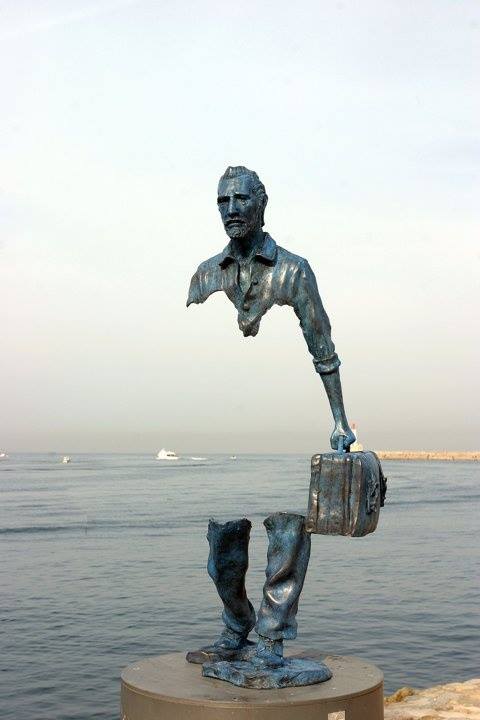 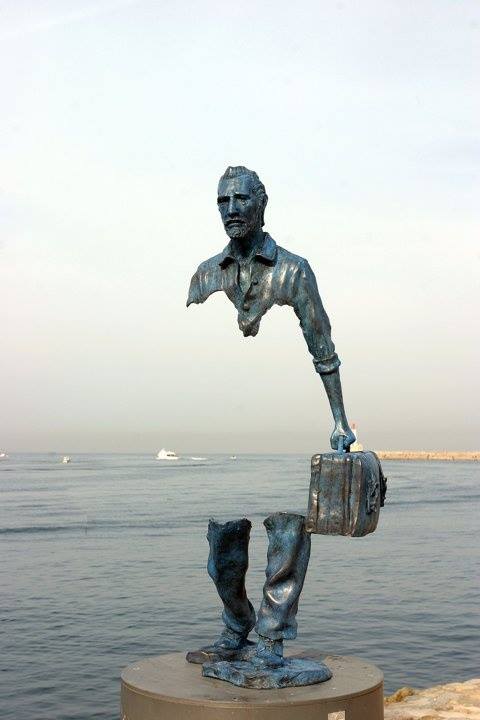 Actividad 2 (grupo de 4 ó 5 personas)Materiales:Cartón de 1mt 50 cm x 1mt x 20 cmTijeras o corta cartón Papel machéAcrílicos o látexCholguán de 1mt 43 cm x 1 mtInstrucciones:En una plancha cartón de 1mt 50 cm x 1mt x 20 cm, realiza un dibujo del contorno de la escultura observadaRecorta la figuraRellena con papel machéPinta y da  los efectos de volumen y profundidad que desees.Adhiere la representación de la escultura a la plancha de cholguán 